Žádost o umístění reklamy Žádám o umístění následující reklamy: Předběžný výpočet platby: Ostatní práva a povinnosti žadatele se řídí Směrnicí č. 32 ze dne 18. 5. 2016; žadatel podpisem této žádosti potvrzuje, že se s touto Směrnicí řádně seznámil.V …………………dne …………………				…………………………Přílohy žádosti: *snímek katastrální mapy se zákresem reklamního poutače / grafická podoba reklamního poutače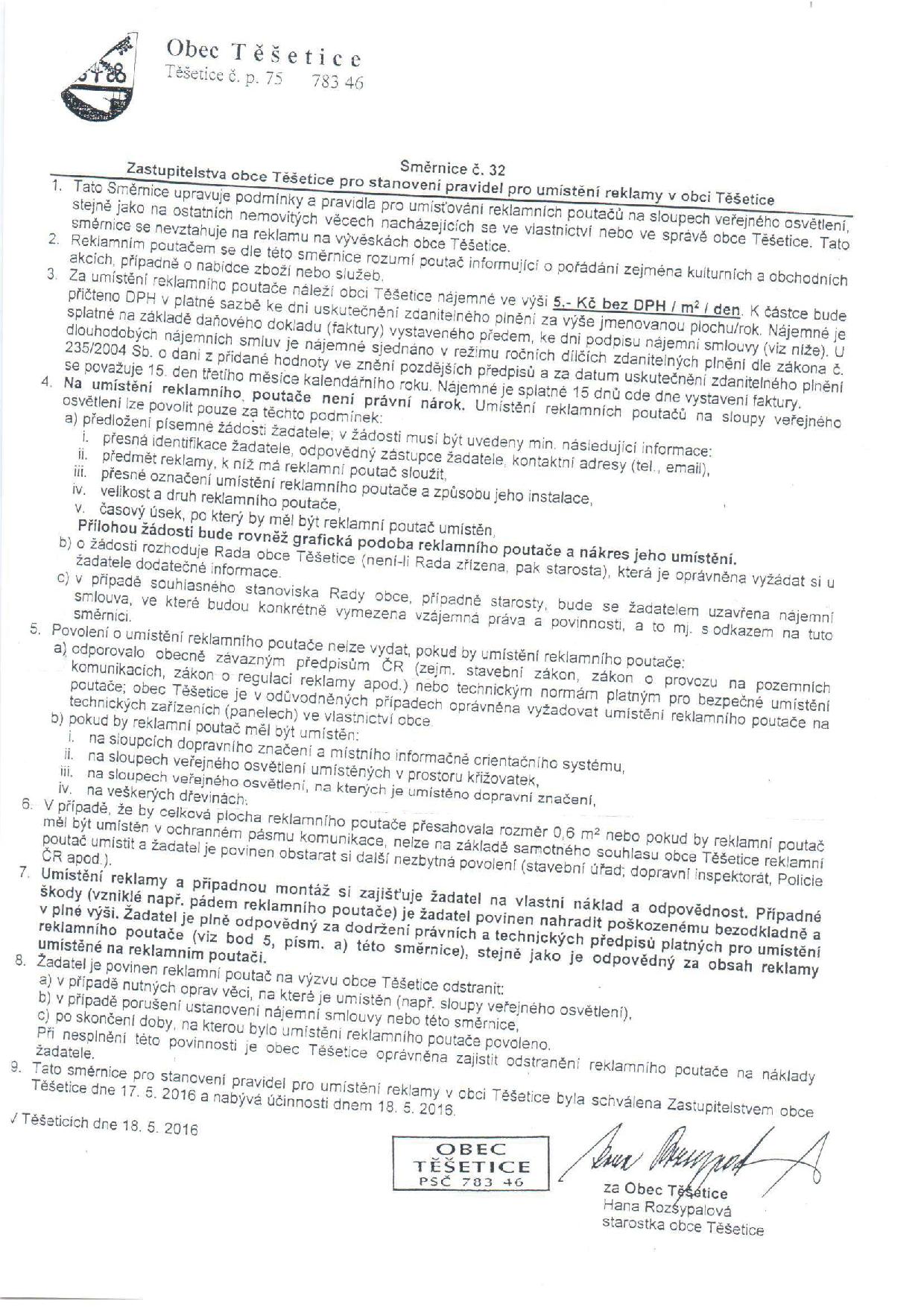 Žadatel: Žadatel: Adresa: tel. č.: Datum narození nebo IČ:	email.: sloupec k vyplnění nápověda k vyplnění:(A) popis reklamního poutačepočet reklamních poutačůksdruh reklamního poutačebillboard / stojan apod.účel reklamypopis akce, provozovny apod.doba umístění reklamyurčitá (počet měsíců) / neurčitácelková plocha reklamy rozměr reklamní cedule (m2 )forma umístění reklamy mobilní / trvalé (pevný základ)nutnost stavebních úpravANO (popis úprav) / NEumístění reklamystavba / pozemek / sloup VO (B) popis pozemkuparcelní číslodle údajů v katastru nemovitostíkatastrální územídle údajů v katastru nemovitostívýměra pozemku s reklamoudle půdorysu rekl. nosiče (m2 )(A) plocha reklamního poutače(A) plocha reklamního poutače(A) plocha reklamního poutače(A) plocha reklamního poutačecelková plocha reklamyčasový rozsahsazbaplatba za plochu m2počet dnůKč bez DPHcelková / roční*5,- Kč / 1 m2 / 1 den(B) plocha pronajatého pozemku(B) plocha pronajatého pozemku(B) plocha pronajatého pozemku(B) plocha pronajatého pozemkuvýměra pozemku s reklamoučasový rozsahsazbaplatba za pozemekm2počet dnůKč bez DPHcelková / roční*10,- Kč / 1 m2 / 1 měsícplatba celkem: ……………….                          (platba za plochu reklamy + platba za pozemek)platba celkem: ……………….                          (platba za plochu reklamy + platba za pozemek)platba celkem: ……………….                          (platba za plochu reklamy + platba za pozemek)platba celkem: ……………….                          (platba za plochu reklamy + platba za pozemek)